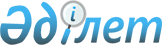 О внесении изменений в решение маслихата района Бәйтерек от 13 января 2021 года №60-13 "О бюджете Переметнинского сельского округа района Бәйтерек на 2021-2023 годы"Решение маслихата района Бәйтерек Западно-Казахстанской области от 26 ноября 2021 года № 10-13
      Маслихат района Бәйтерек РЕШИЛ:
      1. Внести в решение маслихата района Бәйтерек "О бюджете Переметнинского сельского округа района Бәйтерек на 2021-2023 годы" от 13 января 2021 года №60-13 (зарегистрированное в Реестре государственной регистрации нормативных правовых актов под №6795) следующие изменения:
      пункт 1 изложить в следующей редакции: 
      "1. Утвердить бюджет Переметнинского сельского округа на 2021-2023 годы согласно приложениям 1, 2 и 3 соответственно, в том числе на 2021 год в следующих объемах:
      1) доходы – 213 588 тысяч тенге:
      налоговые поступления – 21 095 тысяч тенге;
      неналоговые поступления – 300 тысяч тенге;
      поступления от продажи основного капитала – 0 тенге;
      поступления трансфертов – 192 193 тысячи тенге;
      2) затраты – 218 985 тысяч тенге;
      3) чистое бюджетное кредитование – 0 тенге:
      бюджетные кредиты – 0 тенге;
      погашение бюджетных кредитов – 0 тенге;
      4) сальдо по операциям с финансовыми активами – 0 тенге:
      приобретение финансовых активов – 0 тенге;
      поступления от продажи финансовых активов государства – 0 тенге;
      5) дефицит (профицит) бюджета – - 5 397 тысяч тенге;
      6) финансирование дефицита (использование профицита) бюджета –  5 397 тысяч тенге:
      поступления займов – 0 тенге;
      погашение займов – 0 тенге;
      используемые остатки бюджетных средств – 5 397 тысяч тенге.".
      приложение 1 к указанному решению изложить в новой редакции согласно приложению к настоящему решению.
      2. Настоящее решение вводится в действие с 1 января 2021года. Бюджет Переметнинского сельского округа на 2021 год
					© 2012. РГП на ПХВ «Институт законодательства и правовой информации Республики Казахстан» Министерства юстиции Республики Казахстан
				
      Секретарь маслихата

Р. Исмагулов
Приложение
к решению маслихата 
района Бәйтерек 
от 26 ноября 2021 года № 10-13Приложение 1
к решению маслихата 
района Бәйтерек 
от 13 января 2021 года № 60-13тысяч тенге
Категория
Категория
Категория
Категория
Категория
Категория
Сумма
Класс
Класс
Класс
Класс
Класс
Сумма
Подкласс
Подкласс
Подкласс
Подкласс
Сумма
Специфика
Специфика
Специфика
Сумма
Наименование
Сумма
1) Доходы
213 588
1
Налоговые поступления
21 095
01
Подоходный налог
8 277
2
Индивидуальный подоходный налог
8 277
04
Hалоги на собственность
12 818
1
Hалоги на имущество
236
3
Земельный налог
670
4
Hалог на транспортные средства
11 912
05
Внутренние налоги на товары, работы и услуги
0
4
Сборы за ведение предпринимательской и профессиональной деятельности
0
2
Неналоговые поступления
300
01
Доходы от государственной собственности
300
5
Доходы от аренды имущества, находящегося в государственной собственности
300
3
Поступления от продажи основного капитала
0
4
Поступления трансфертов
192 193
02
Трансферты из вышестоящих органов государственного управления
192 193
3
Трансферты из районного (города областного значения) бюджета
192 193
Функциональная группа
Функциональная группа
Функциональная группа
Функциональная группа
Функциональная группа
Функциональная группа
Сумма
Функциональная подгруппа
Функциональная подгруппа
Функциональная подгруппа
Функциональная подгруппа
Функциональная подгруппа
Сумма
Администратор бюджетных программ
Администратор бюджетных программ
Администратор бюджетных программ
Администратор бюджетных программ
Сумма
Программа
Программа
Программа
Сумма
Подпрограмма
Подпрограмма
Сумма
Наименование
Сумма
2) Затраты
218 985 
01
Государственные услуги общего характера
36 989
1
Представительные, исполнительные и другие органы, выполняющие общие функции государственного управления
36 989
124
Аппарат акима города районного значения, села, поселка, сельского округа
36 989
001
Услуги по обеспечению деятельности акима города районного значения, села, поселка, сельского округа
36 989
07
Жилищно-коммунальное хозяйство
181 995
3
Благоустройство населенных пунктов
181 995
124
Аппарат акима города районного значения, села, поселка, сельского округа
181 995
008
Освещение улиц в населенных пунктах
44 486
009
Обеспечение санитарии населенных пунктов
2 000
011
Благоустройство и озеленение населенных пунктов
135 509
15
Трансферты
1
1
Трансферты
1
124
Аппарат акима города районного значения, села, поселка, сельского округа
1
048
Возврат неиспользованных (недоиспользованных) целевых трансфертов
1
3) Чистое бюджетное кредитование
0
Бюджетные кредиты
0
Категория 
Категория 
Категория 
Категория 
Категория 
Категория 
Сумма
Класс 
Класс 
Класс 
Класс 
Класс 
Сумма
Подкласс
Подкласс
Подкласс
Подкласс
Сумма
Специфика
Специфика
Специфика
Сумма
Наименование
Сумма
5
Погашение бюджетных кредитов 
0
01
Погашение бюджетных кредитов
0
1
Погашение бюджетных кредитов, выданных из государственного бюджета
0
Функциональная группа
Функциональная группа
Функциональная группа
Функциональная группа
Функциональная группа
Функциональная группа
Сумма
Функциональная подгруппа
Функциональная подгруппа
Функциональная подгруппа
Функциональная подгруппа
Функциональная подгруппа
Сумма
Администратор бюджетных программ
Администратор бюджетных программ
Администратор бюджетных программ
Администратор бюджетных программ
Сумма
Программа
Программа
Программа
Сумма
 Подпрограмма
 Подпрограмма
Сумма
Наименование
Сумма
4) Сальдо по операциям с финансовыми активами
0
Приобретение финансовых активов
0
Категория 
Категория 
Категория 
Категория 
Категория 
Категория 
Сумма
Класс
Класс
Класс
Класс
Класс
Сумма
Подкласс
Подкласс
Подкласс
Подкласс
Сумма
Специфика
Специфика
Специфика
Сумма
Наименование
Сумма
6
Поступления от продажи финансовых активов государства
0
01
Поступления от продажи финансовых активов государства
0
1
Поступление от продажи финансовых активов внутри страны
0
5) Дефицит (профицит) бюджета
-5 397
6) Финансирование дефицита (использование профицита) бюджета
5 397
7
Поступление займов
0
01
Внутренние государственные займы
0
2
Договоры займа
0
Функциональная группа
Функциональная группа
Функциональная группа
Функциональная группа
Функциональная группа
Функциональная группа
Сумма
Функциональная подгруппа
Функциональная подгруппа
Функциональная подгруппа
Функциональная подгруппа
Функциональная подгруппа
Сумма
Администратор бюджетных программ
Администратор бюджетных программ
Администратор бюджетных программ
Администратор бюджетных программ
Сумма
Программа
Программа
Программа
Программа
Сумма
Подпрограмма
Подпрограмма
Подпрограмма
Сумма
Наименование
Сумма
16
Погашение займов 
0
Категория
Категория
Категория
Категория
Категория
Категория
Сумма
Класс
Класс
Класс
Класс
Класс
Сумма
Подкласс
Подкласс
Подкласс
Подкласс
Сумма
Специфика
Специфика
Специфика
Сумма
Наименование 
Сумма
8
Используемые остатки бюджетных средств
5 397
01
Остатки бюджетных средств
5 397
1
Свободные остатки бюджетных средств
5 397